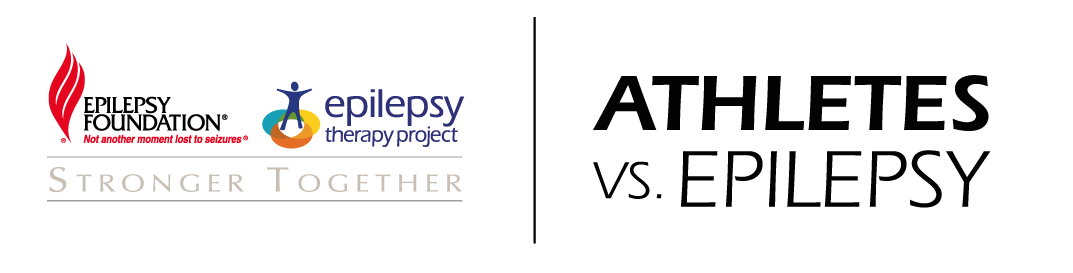 CHARITY PARTNER REGISTRATION FORMSubmit this form by email to nmanning-ashe@efa.org.   You will receive a confirmation email that we have received your application as well as a confirmation email that we have accepted your application as part of the Athletes vs. Epilepsy team entry into the SMA.Basic Information:Registration Information:Participant Guarantee (must accompany registration):Card Type	   Visa  	 MasterCard   Amex   Discover                               		   	Cardholder Name: 				Card Number: 			CCV:			Card Expiration Date: I understand that as a member of Epilepsy Foundation’s Athletes vs. Epilepsy Seattle Marathon & Half Marathon team, I agree to raise $500, in order to receive a complimentary charity registration provided by Epilepsy Foundation (EF).  I understand I will be responsible for any difference in funds not raised by the deadline of 30 calendar days from race day.  EF will provide notice of outstanding balance by email.  EF will charge any outstanding balance and will provide the applicable tax receipt information.Participant Signature / Date  Parents Signature (if under 18) / Date NameDOBGenderStreet AddressCityState, ZipProvinceCountryPhoneEmailT-shirt SizeEmergency ContactEmergency Contact PhoneRaceDateExpected Finish TimeRegistration Fee10KAugust 23, 2014FREE with $500 Athletes vs. Epilepsy Funds RaisedHalf Marathon Sunday, November 30, 2014FREE with $500 Athletes vs. Epilepsy Funds RaisedMarathonSunday, November 30, 2014FREE with $500 Athletes vs. Epilepsy Funds Raised